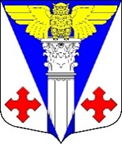 Совет депутатов  МО «Котельское сельское поселение» Кингисеппского муниципального района Ленинградской областиЧетвертого созываРЕШЕНИЕОт  21.06.2022 года   №186В соответствии с  Бюджетным кодексом Российской Федерации и Уставом муниципального образования «Котельское сельское поселение»  Кингисеппского муниципального района Ленинградской области, Совет депутатов муниципального образования «Котельское сельское поселение» Кингисеппского муниципального района Ленинградской областиРЕШИЛ:1. Внести  в решение Совета депутатов муниципального образования «Котельское сельское поселение» Кингисеппского муниципального района Ленинградской области  от  09.12.2021  года №161 «О  бюджете муниципального образования «Котельское сельское поселение» Кингисеппского муниципального района Ленинградской области на 2022 год и на плановый период 2023 и 2024 годов» следующие изменения:В пункте 1:а) в абзаце 2 цифры «111 929,2» заменить цифрами «127 790,4»;б) в абзаце 3 цифры «117 091,4» заменить цифрами «133 909,5»;в) в абзаце 4 цифры «5 162,2» заменить цифрами «6 119,1».1.2. В пункте 3:а) в абзаце 2 цифры «91 304,4» заменить цифрами «106 703,6».1.3. Приложение № 1 «Источники внутреннего финансирования дефицита бюджета муниципального образования «Котельское сельское поселение» Кингисеппского муниципального района Ленинградской области на 2022 год и на плановый период 2023 и 2024 годов» изложить в новой редакции: 1.4. Приложение №2 «Прогнозируемые поступления налоговых, неналоговых доходов и безвозмездных поступлений в бюджет муниципального образования «Котельское сельское поселение» Ленинградской области по кодам видов доходов на 2022 год и на плановый период 2023 и 2024 годов» изложить в новой редакции: 1.5. Дополнить приложением № 3.2. следующего содержания:1.6.  Дополнить приложением 4.2. следующего содержания:1.7. Дополнить приложением № 5.2. следующего содержания:1.8. Приложение №6 «Адресная инвестиционная программа, финансируемая за счёт средств бюджета муниципального образования "Котельское сельское поселение" Кингисеппского муниципального района Ленинградской области на 2022 год и на плановый период 2023 и 2024 годов» изложить в новой редакции: 1.9. В пункте 12:а) в абзаце 2 цифры «8 346,3» заменить цифрами «8 386,5».1.10. В пункте 18:а) в абзаце 2 цифры «11 414,9» заменить цифрами «11 472,7».1.11. Приложение №7 «Цели и объем иных межбюджетных трансфертов, предоставляемых бюджету муниципального образования "Кингисеппский муниципальный район" Ленинградской области на осуществление части полномочий  муниципального образования «Котельское сельское поселение» Кингисеппского муниципального района Ленинградской области на 2022 год и плановый период 2023 и 2024 годов» изложить в новой редакции:Глава муниципального образования«Котельское сельское поселение»          	                                     Н.А. Таршев	    С приложениями к  решению от  21.06.2022 года   № 186 «О внесении изменений в Решение Совета депутатов муниципального образования «Котельское сельское поселение» Кингисеппского муниципального района Ленинградской области от 09.12.2021 года № 161 «О бюджете муниципального образования «Котельское сельское поселение» Кингисеппского муниципального района Ленинградской области на 2022 год и на плановый период 2023 и 2024 годов» 	можно ознакомиться на сайте администрации МО «Котельское сельское поселение»: http://www.kotelskoe-adm.ru  в разделе  «Бюджет - Решения о бюджете»О внесении изменений в Решение Совета депутатов муниципального образования «Котельское сельское поселение» Кингисеппского муниципального района Ленинградской области от 09.12.2021 года № 161 «О бюджете муниципального образования «Котельское сельское поселение» Кингисеппского муниципального района Ленинградской области на 2022 год и на плановый период 2023 и 2024 годов»